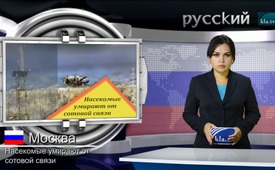 Насекомые умирают от сотовой связи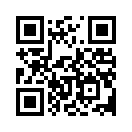 Насекомые живут в естественных электромагнитных полях, и их ориентация нарушается излучением сотовой связи.  Исследования, проведённые среди муравьёв в 2012 и 2014 годах по излучению от телефонов DECT, смартфонов и WLAN, показали, что оно воздействует на их память. Часть ДНК разрушается под воздействием радиации мобильного телефона.Насекомые живут в естественных электромагнитных полях, и их ориентация нарушается излучением сотовой связи. Проблемы пчёл очевидны: размер колоний, производительность рабочих пчёл, внесение пыльцы, производство мёда и иммунная защита резко сокращаются. Исследования, проведённые среди муравьёв в 2012 и 2014 годах по излучению от телефонов DECT, смартфонов и WLAN, показали, что оно воздействует на их память – они «забывали» дорогу к корму и к своему муравейнику. Появились сбои в плодовитости и в развитии приплода. Часть ДНК разрушается под воздействием радиации мобильного телефона. В результате окукливание насекомых сокращается до 30%. 
Гражданское движение « InfoMobilFunk Neckartenzlingen » написало открытое письмо в Федеральное сетевое агентство ФРГ с требованием соблюдения государством своих обязанностей по обеспечению безопасности человека и природы до введения 5G-технологии. 
Уже давно пора, ведь еще Альберт Эйнштейн говорил, что если пчела умрёт, то человеку останется жить всего четыре года.от dbr./mar.Источники:www.diagnose-funk.org/publikationen/artikel/detail&newsid=1328
www.waz.de/mediacampus/fuer-schueler/zeusregional/hagen/wenn-die-biene-stirbtstirbtauch-der-mensch-id8742280.htmlМожет быть вас тоже интересует:#5G_Mobilnojeizlutschenie - 5G_Мобильное излучение - www.kla.tv/5G_MobilnojeizlutschenieKla.TV – Другие новости ... свободные – независимые – без цензуры ...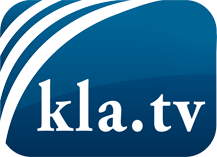 О чем СМИ не должны молчать ...Мало слышанное от народа, для народа...регулярные новости на www.kla.tv/ruОставайтесь с нами!Бесплатную рассылку новостей по электронной почте
Вы можете получить по ссылке www.kla.tv/abo-ruИнструкция по безопасности:Несогласные голоса, к сожалению, все снова подвергаются цензуре и подавлению. До тех пор, пока мы не будем сообщать в соответствии с интересами и идеологией системной прессы, мы всегда должны ожидать, что будут искать предлоги, чтобы заблокировать или навредить Kla.TV.Поэтому объединитесь сегодня в сеть независимо от интернета!
Нажмите здесь: www.kla.tv/vernetzung&lang=ruЛицензия:    Creative Commons License с указанием названия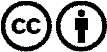 Распространение и переработка желательно с указанием названия! При этом материал не может быть представлен вне контекста. Учреждения, финансируемые за счет государственных средств, не могут пользоваться ими без консультации. Нарушения могут преследоваться по закону.